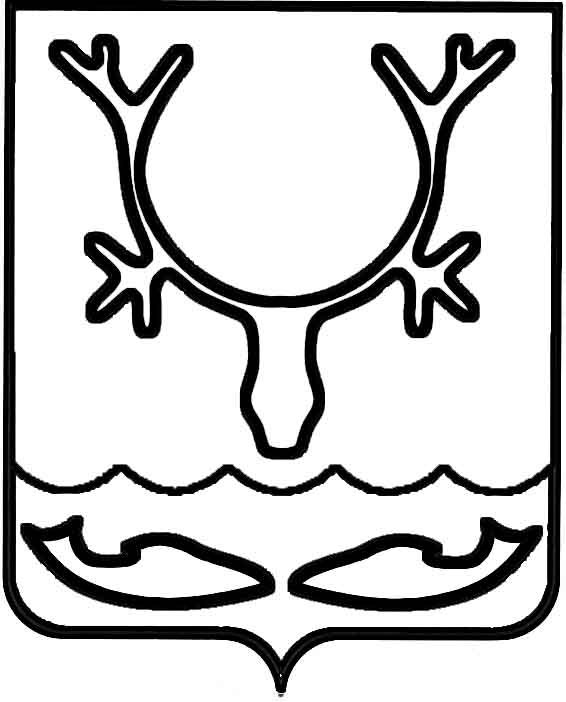 Администрация МО "Городской округ "Город Нарьян-Мар"ПОСТАНОВЛЕНИЕот “____” __________________ № ____________		г. Нарьян-МарОб утверждении правил организации услуг сезонной торговли и детских развлекательных аттракционов на территории МО "Городской округ "Город Нарьян-Мар"Руководствуясь Федеральным законом от 06.10.2003 № 131-ФЗ "Об общих принципах организации местного самоуправления в Российской Федерации", Администрация МО "Городской округ "Город Нарьян-Мар"П О С Т А Н О В Л Я Е Т:1.	Утвердить Правила организации услуг сезонной торговли и детских развлекательных аттракционов на территории МО "Городской округ "Город Нарьян-Мар" (Приложение).2.	Установить: 2.1.	Период осуществления сезонной торговли с 01 мая по 01 октября.2.2.	Места размещения объектов сезонной торговли:-	пешеходная часть улицы Смидовича;-	площадь им. В.И.Ленина;-	площадь Марад сей.2.3.	Перечень товаров и услуг сезонной торговли:-	кондитерские изделия;-	прохладительные напитки;-	организация детских развлекательных аттракционов (в том числе прокат).3.	Признать утратившим силу постановление Администрации МО "Городской округ "Город Нарьян-Мар" от 31.05.2013 № 1006 "О размещении объектов сезонной торговли, услуг проката на территории МО "Городской округ "Город Нарьян-Мар". 4.	Настоящее постановление вступает в силу с момента его принятия и подлежит официальному опубликованию. ПриложениеУТВЕРЖДЕНЫпостановлением Администрации МО"Городской округ "Город Нарьян-Мар"от 29.04.2014 № 1224ПРАВИЛАОРГАНИЗАЦИИ УСЛУГ СЕЗОННОЙ ТОРГОВЛИ И ДЕТСКИХ РАЗВЛЕКАТЕЛЬНЫХ АТТРАКЦИОНОВ НА ТЕРРИТОРИИ МО "ГОРОДСКОЙ ОКРУГ "ГОРОД НАРЬЯН-МАР"Общие положенияНастоящие Правила организации услуг сезонной торговли и детских развлекательных аттракционов (далее – Правила) разработаны в соответствии                  с Федеральными законами от 06.10.2003 № 131-ФЗ "Об общих принципах организации местного самоуправления в Российской Федерации", от 28.12.2009             № 381-ФЗ "Об основах государственного регулирования торговой деятельности              в Российской Федерации" в целях организации досуга детей на территории МО "Городской округ "Город Нарьян-Мар" в летний период.2. Основные термины и их определенияВ настоящих Правилах используются следующие понятия:-	хозяйствующие субъекты – субъекты малого предпринимательства, внесенные в Единый государственный реестр юридических лиц потребительские кооперативы и коммерческие организации (за исключением государственных и муниципальных унитарных предприятий), а также физические лица, внесенные                в Единый государственный реестр индивидуальных предпринимателей и осуществляющие предпринимательскую деятельность без образования юридического лица, крестьянские (фермерские) хозяйства, соответствующие условиям ст. 4 Федерального закона от 24.07.2007 № 209-ФЗ "О развитии малого и среднего предпринимательства в Российской Федерации";-	объекты сезонной торговли (услуг) – палатки, прилавки, холодильные витрины, лотки, торговые автоматы, передвижные объекты для организации детских развлекательных аттракционов.3. Требования к размещению, организации и эксплуатациинестационарных объектов3.1.	Установка и эксплуатация объектов сезонной торговли (услуг) осуществляется на основании договоров, заключенных с Администрацией МО "Городской округ "Город Нарьян-Мар" по форме согласно приложению 2. Лица, допустившие самовольную установку объекта сезонной торговли (услуг), несут ответственность в соответствии с действующим законодательством Российской Федерации.3.2.	Хозяйствующие субъекты обязаны обеспечить соблюдение требований действующего законодательства Российской Федерации о защите прав потребителей, законодательства Российской Федерации в области обеспечения санитарно-эпидемиологического благополучия населения, законодательства Российской Федерации о пожарной безопасности, законодательства Российской Федерации в области охраны окружающей среды, Правил благоустройства, обеспечения чистоты и порядка, утвержденных решением Совета городского округа "Город Нарьян-Мар" от 27.05.2010 № 112-р (в действующей редакции), других требований, установленных федеральными законами.3.3.	Эксплуатация объектов сезонной торговли (услуг) разрешается                        с использованием специализированного оборудования, которое должно обеспечивать соблюдение санитарных норм и правил по реализации и условиям хранения продукции, обеспечить охрану жизни, здоровья, безопасность ребёнка          в период пребывания на детских развлекательных аттракционах.3.4.	Хозяйствующие субъекты, осуществляющие деятельность                                с использованием объектов сезонной торговли (услуг), обязаны довести до сведения потребителя фирменное наименование своей организации, место ее нахождения (адрес) и режим работы. Указанная информация размещается на вывеске.3.5.	В дни проведения публичных и массовых мероприятий хозяйствующие субъекты освобождают места, предоставленные под размещение объектов сезонной торговли (услуг).Администрация МО "Городской округ "Город Нарьян-Мар" в трехдневный срок до начала мероприятия извещает хозяйствующие субъекты о необходимости освобождения занимаемых мест, предоставленных для осуществления сезонной торговли (услуг).4. Порядок заключения договора4.1.	Для заключения договора хозяйствующие субъекты направляют                     в Администрацию МО "Городской округ "Город Нарьян-Мар" заявление                      по установленной форме (Приложение 1). 4.2.	Заявление для получения разрешения рассматривается управлением экономического и инвестиционного развития Администрации муниципального образования "Городской округ "Город Нарьян-Мар" (далее – управление экономического и инвестиционного развития). Срок рассмотрения заявлений составляет не более 5 рабочих дней.4.3.	Подготовку проекта договора на размещение объекта сезонной торговли (услуг) и его согласование с заинтересованными структурными подразделениями осуществляет управление экономического и инвестиционного развития. 4.4.	Заявителю может быть отказано в заключении договора в случае, если заявитель, осуществляющий деятельность на территории МО "Городской округ "Город Нарьян-Мар", не соответствует условиям раздела 2 настоящих Правила.В случае отказа в заключении договора Администрация МО "Городской округ "Город Нарьян-Мар" направляет заявителю соответствующее письменное уведомление.5. Ответственность за нарушение настоящих правил5.1.	Ответственность за нарушение настоящих Правил несут хозяйствующие субъекты, осуществляющие деятельность с использованием объектов сезонной торговли (услуг).5.2.	Виновные в нарушении настоящих Правил привлекаются                             к административной ответственности в соответствии с действующим законодательством Российской Федерации.5.3.	Контроль за соблюдением Правил хозяйствующими субъектами осуществляет Администрация МО "Городской округ "Город Нарьян-Мар". В случае нарушения Правил хозяйствующими субъектами Администрация МО "Городской округ "Город Нарьян-Мар" расторгает договор.Приложение 1к Правилам организации услуг сезонной торговли и детскихразвлекательных аттракционов                              Администрация МО "Городской округ                              "Город Нарьян-Мар"                        от ____________________________________________(наименование организации, ФИО индивидуального предпринимателя)                              ИНН __________________________________________                              ОГРН _________________________________________                              конт. тел. ______________________________________                              почтовый адрес _________________________________заявление    Прошу предоставить право на размещение объекта сезонной торговли (услуг):_________________________________________________________________________                    (кондитерские изделия, прохладительные напитки, организация детских развлекательных аттракционов)_______________________________________________________________________                                          (место и период времени оказания услуг)Подпись:                                                                           "____" ____________________ г.ДОГОВОРна размещение объекта сезонной торговли (услуг)  г. Нарьян-Мар                                                                                        "__" _________20__ г.__________________________________________________________________в лице___________________________________________________________________,                                                     (должность, Ф.И.О.)действующего на основании _______________________, именуемое в дальнейшем "ХОЗЯЙСТВУЮЩИЙ СУБЪЕКТ", с одной стороны, и Администрация МО "Городской округ "Город Нарьян-Мар", именуемое в дальнейшем "АДМИНИСТРАЦИЯ", в лице __________________________________________,              с другой стороны, а вместе именуемые "Стороны", заключили настоящий договор  на размещение объектов сезонной торговли (услуг) на территории МО "Городской округ "Город Нарьян-Мар" о нижеследующем:1. Предмет договора1.1..АДМИНИСТРАЦИЯ предоставляет ХОЗЯЙСТВУЮЩЕМУ СУБЪЕКТУ право разместить объект сезонной торговли (услуг): ___________________________________________________________(далее - Объект)                                                                                                                                                           (вид и специализация объекта)по адресу _______________________________________________________________,                                                                 (местоположение объекта)площадь места под размещение объекта составляет _____________ кв.м., согласно топографическому плану, являющемуся неотъемлемой частью настоящего договора, а ХОЗЯЙСТВУЮЩИЙ СУБЪЕКТ обязуется разместить и обеспечить в течение всего срока действия настоящего договора функционирование Объекта на условиях и в порядке, предусмотренных в соответствии с настоящим договором, федеральным законодательством, законодательством Ненецкого автономного округа и МО "Городской округ "Город Нарьян-Мар".1.2. Настоящий договор на размещение объекта сезонной торговли (услуг) является подтверждением права ХОЗЯЙСТВУЮЩЕГО СУБЪЕКТА на осуществление торговой деятельности, организации детских развлекательных аттракционов в месте, установленном ситуационным планом и пунктом 1.1 настоящего договора.1.3. Период размещения Объекта устанавливается с "___"_________201__ года  по "___"_________201__ года.2. Права и обязанности Сторон2.1. ХОЗЯЙСТВУЮЩИЙ СУБЪЕКТ имеет право:2.1.1. Разместить Объект по местоположению в соответствии с пунктом 1.1 настоящего договора.2.1.2. Осуществлять торговую деятельность, организацию детских развлекательных аттракционов в соответствии с требованиями законодательства Российской Федерации.2.2. ХОЗЯЙСТВУЮЩИЙ СУБЪЕКТ обязан:2.2.1. Осуществлять торговую деятельность, организацию детских развлекательных аттракционов с соблюдением Закона РФ "О защите прав потребителей", СанПин 2.3.1066-011, Правил продаж отдельных видов товаров, утвержденных постановлением Правительства РФ от 19.01.1998 № 55 (в действующей редакции), Правил благоустройства, обеспечения чистоты и порядка, утвержденных решением Совета городского округа "Город Нарьян-Мар" от 27.05.2010 № 112-р (в действующей редакции).2.2.2. Сохранять вид, специализацию и  местоположение Объекта в течение установленного периода размещения Объекта.2.2.3. Обеспечивать функционирование Объекта в соответствии с требованиями настоящего договора.	2.2.4. Хозяйствующий субъект обязан ежедневно в конце рабочего дня демонтировать Объект, производить ежедневно уборку территории, прилегающей к Объекту торговли, в соответствии с Правилами благоустройства, обеспечения чистоты и порядка, утвержденными решением Совета городского округа "Город Нарьян-Мар" от 27.05.2010 № 112-р (в действующей редакции). 	2.2.5.	Соблюдать при размещении Объекта требования экологических, противопожарных и иных правил, нормативов.2.2.6. Не допускать передачу прав по настоящему договору третьим лицам.2.2.7. Освободить место под размещением объекта сезонной торговли (услуг) по требованию Администрации МО "Городской округ "Город Нарьян-Мар" для проведения публичных и массовых мероприятий.2.3. АДМИНИСТРАЦИЯ имеет право:2.3.1. В любое время действия договора проверять соблюдение ХОЗЯЙСТВУЮЩИМ СУБЪЕКТОМ требований настоящего договора на месте размещения Объекта.2.3.2. Требовать расторжения договора в случае, если ХОЗЯЙСТВУЮЩИЙ СУБЪЕКТ размещает Объект не в соответствии с его видом, специализацией, периодом размещения и иными существенными условиями настоящего договора.2.3.3. В дни проведения публичных и массовых мероприятий направить в трехдневный срок до начала мероприятия извещение о необходимости освободить место под размещением объекта сезонной торговли (услуг) на срок проведения мероприятий. 	2.4. АДМИНИСТРАЦИЯ обязана:2.4.1. Предоставить ХОЗЯЙСТВУЮЩЕМУ СУБЪЕКТУ право на размещение Объекта в соответствии с условиями настоящего договора.2.4.2. Предоставить ХОЗЯЙСТВУЮЩЕМУ СУБЪЕКТУ иное место для размещения Объекта в случае изменения градостроительной ситуации                              в соответствии с условиями настоящего договора.3. Срок действия договораНастоящий договор действует с момента его подписания сторонами и                    до окончания периода размещения Объекта, устанавливаемого в соответствии                   с пунктом 1.3. настоящего договора.4. Ответственность сторонВ случае неисполнения или ненадлежащего исполнения обязательств                    по настоящему договору Стороны несут ответственность в соответствии                           с  законодательством РФ.5. Изменение и прекращение договора5.1. По соглашению Сторон настоящий договор может быть изменен. При этом не допускается изменение существенных условий договора.	Существенными условиями договора являются:место размещения объекта сезонной торговли (услуг);срок размещения объекта сезонной торговли (услуг);целевое использование выделенного места под размещение объекта сезонной торговли (услуги) в соответствии с пунктом 1.1 договора. 5.2. Внесение изменений в настоящий договор осуществляется путем заключения дополнительного соглашения, подписываемого сторонами.5.3. Настоящий договор расторгается в случаях:	  1) нарушений Правил благоустройства, обеспечения чистоты и порядка, утвержденных решением Совета городского округа "Город Нарьян-Мар" от 27.05.2010 № 112-р (в действующей редакции);2) прекращения осуществления деятельности ХОЗЯЙСТВУЮЩИМ СУБЪЕКТОМ по его инициативе;3) ликвидации юридического лица, являющегося ХОЗЯЙСТВУЮЩИМ СУБЪЕКТОМ, в соответствии с законодательством Российской Федерации;4) прекращения деятельности физического лица, являющегося ХОЗЯЙСТВУЮЩИМ СУБЪЕКТОМ, в качестве индивидуального предпринимателя;5) по решению суда;6) по соглашению сторон договора.6. Заключительные положения6.1. Любые споры, возникающие из настоящего договора или в связи с ним, разрешаются сторонами путем ведения переговоров, а в случае не достижения согласия передаются на рассмотрение Арбитражного суда Архангельской области в установленном порядке.6.2. Настоящий договор составлен в 2-х экземплярах, имеющих одинаковую юридическую силу, по одному для каждой из Сторон, один из которых хранится            в Администрации не менее 3 лет с момента его подписания сторонами.6.3. Приложения к договору составляют его неотъемлемую часть.Приложение № 1 - топографический план размещения объекта сезонной торговли (услуг).7. Реквизиты и подписи СторонХОЗЯЙСТВУЮЩИЙ СУБЪЕКТ          	                  АДМИНИСТРАЦИЯ______________________                                              _________________________Подпись                            		                                     Подпись  М.П.                                			                          М.П.2904.20141224Глава МО "Городской округ "Город Нарьян-Мар" Т.В.Федорова                                            Приложение 2к Правилам организации услуг сезонной торговли и детскихразвлекательных аттракционов